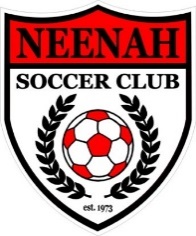 Neenah Soccer Club Spring/Summer Recreational Soccer RegistrationRegistration for the Spring/Summer Recreational Soccer League for children age U(under)5 through U18 is open!! If you register before December 31st you get the Early Bird discount of $5 off your registration fee!!  Register online with the LeagueOne/Active.com registration tool. If you already have a LeagueOne/Active.com account, please use that profile to keep all of your registrations in one place. Register now, before you forget!! The link to the registration page is located on our home page: www.neenahsoccerclub.org Click on “2016 Spring/Summer Rec League Registration” in the left column or at the top of the page. Or use this link: https://active.leagueone.com/Olr/Pages/Welcome.aspx?ClubId=10772  Register by December 31st to get the $5 early bird discount. Register before March 1st to avoid the $25 late fee!If you do not have internet access or have problems registering, we will be holding in person registration sessions in the near future. Times and locations will be posted at the Neenah Soccer Club home page: www.neenahsoccerclub.orgSome details about the Spring/Summer recreational soccer league: The season begins in early May and goes for 10 weeks (concluding around July 18th).U5 through U14 age groups have age group trainers on site to help coaches lead their teams through skills and drills. U10 through U19 practice one day a week and play a game once a week.U8 and U10 teams participate in “Soccer Saturday,” an in-house tournament held at Neenah Memorial Park. U12 and older teams participate in the East Central Soccer Jamboree – a recreational tournament for teams in northeast Wisconsin. Because we are a volunteer-run organization, we require that all parents volunteer two hours per player during the course of the season or pay the volunteer buyout of $50 per child, when they register.Registration fees:	Birth dates:	Game night:				Practice night:U5 coed		$55	8/1/10-4/30/12*	Wednesday				Before gameU6 coed		$55	8/1/09-7/31/10	Monday					Before game	U8 coed or girls	$80	8/1/07-7/31/09	Coed – Tuesday; Girls – Thursday	Before gameU10 coed or girls $85	8/1/05-7/31/07	Coed – Monday; Girls – Wednesday	C – Wed; G - MonU12 coed or girls $85	8/1/03-7/31/05	Coed – Tuesday; Girls – Monday		all - SundayU14 coed or girls $85	8/1/01-7/31/03	Coed – Thursday; Girls – Tuesday	all - SundayU16 coed	$85	8/1/99-7/31/01	ThursdayU19 coed	$85	8/1/96-7/31/99	Monday and/or WednesdayFee includes a soccer jersey. *Players with a birth date of 8/1/11-4/30/12 will need to contact cdietz@neenahsoccerclub.org to register. Financial assistance is available. The form can be found at www.neenahsoccerclub.org, click on "NSC forms" in the left column, complete and return by mail to: NSC, PO Box 173, Neenah, WI 54957-0173 or scan and email to registrar@neenahsoccerclub.org. All scholarship forms are due to NSC by March 1st.